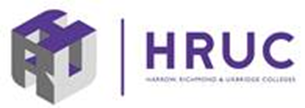 Job DescriptionProject Co-ordinator for Strategic ChangeJob Title:	 Project Coordinator for Strategic ChangeLocation: 	Hayes, with travel to other campuses/sites in Greater London when requiredGrade:		Scale PO1Hours:		36 hours per week, 52 weeks per yearOrganisation:  HRUC (Harrow, Richmond and Uxbridge Colleges)Department:  Office of the Chief of StaffMain Scope of Post:As a Project Coordinator, you will play a pivotal role in driving and implementing change projects that will help us release our strategic plan. Working closely with the Chief of Staff, you will support the senior leadership team, coordinating and overseeing projects designed to drive high achievement across our diverse student population, create an inclusive culture, foster innovation, and promote a culture of continuous improvement within the college.Key Duties and Responsibilities:Project Coordination:Work with the Chief of Staff to help set up a suite of up to 10 projects according to agreed timelines and objectives.Help senior leaders to develop and maintain project plans, supporting them to identify key milestones, resources, and dependencies.Coordinate project activities, ensuring effective communication and collaboration between teams.Change Management:Facilitate change projects by engaging stakeholders at various levels of the organisation and help manage a smooth transition to new ways of working.Establish the right routines to monitor and evaluate the impact of the change projects, making recommendations for adjustments where work is off track.Documentation and Reporting:Maintain and manage project documentation, including status reporting and risk data.Provide regular updates to the Chief of Staff and other senior stakeholders, highlighting progress, challenges, and proposed solutions.Stakeholder Engagement:Build positive relationships with internal stakeholders, making sure their views are considered in project planning and execution.Organise and facilitate meetings, workshops, and training sessions as needed to support project goals.Resource Management:Collaborate with department heads and team leads to help them allocate resources efficiently and effectively.Monitor and manage project budgets where relevant, ensuring financial accountability.GENERAL:To take an active part in the appraisal and mentoring processes and to engage in relevant Staff Training and Development as identified.To comply with all relevant Health & Safety and Safeguarding Regulations and assist the College in the implementation of its own Health & Safety and Safeguarding Policies.To comply with and actively promote the College’s Equality and Diversity Policy.To participate in and contribute to the College’s in-service and training activities.To carry out all other duties as may be reasonably required.Person SpecificationProject Co-ordinator for Strategic ChangeFurther Education is an ever-changing service and all staff are expected to participate constructively in College activities and to adopt a flexible approach to their work.  This job description will be reviewed annually during the appraisal process and will be varied in the light of the business needs of the College.EssentialDesirableHow assessed?*QualificationsGood level of education (GCSE level or equivalent)AF/CertLevel 3 qualification in Business Administration, Project Management or a related areaAF/CertCertification in project management (e.g. PRINCE2, PMP) AF/CertKnowledge, Skills and ExperienceGood understanding of change management principles and methodologyAF/IVExcellent organisational and time management skills, with the ability to prioritise and adapt as business need or the wider context changesAF/IV/TGood IT skills including Microsoft softwareAF/IVProficiency in common project management tools and softwareAF/IVExperience of using ‘Monday’ softwareAF/IVGood communication and interpersonal skills, with the ability to engage and influence stakeholders at all levelsAF/IV Proven experience of project co-ordination, project or programme managementAF/IVExperience of project management gained within an education or public sector settingAF/IVAbility to work effectively as part of a teamAF/IVAwareness of the principles of Equality and Diversity and Safeguarding and the ability to apply them effectivelyAF/IVPersonal AttributesCommitment to helping promoting a culture of inclusivityAF/IVPositive, ‘can-do’ attitude AF/IVAbility to remain calm and effective under pressureAF/IVAbility to work on own initiativeAF/IVSolution-focused approach to problem solvingAF/IVAbility and willingness to work across all HRUC sites as required (Uxbridge, Harrow and Richmond)AF/IVAbility and willingness to work flexibly when requiredAF/IV